БАШҠОРТОСТАН РЕСПУБЛИКАҺЫның                                                                            совет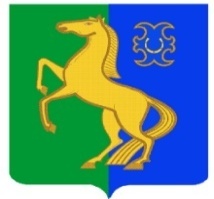 ЙƏРМƏКƏЙ районы                                                                     сельского поселениямуниципаль РАЙОНЫның                                                          Усман-Ташлинский СЕЛЬСОВЕТ уҫман-ташлы АУЫЛ СОВЕТЫ                                                             МУНИЦИПАЛЬНОГО РАЙОНА            ауыл БИЛƏмƏҺе                                                                                    ЕрмекеевскиЙ район                   советы                                                                                        РЕСПУБЛИкИ БАШКОРТОСТАН                                                                                    КАРАР                                          № 15.4                               РЕШЕНИЕ 12 октябрь  2017 й.		                                                12 октября  2017 г.                  О признании  утратившим силу  решения Совета   сельского поселения  Усман-Ташлинский сельсовет муниципального района Ермекеевский район Республики Башкортостан от 01.06.2016 г.  № 313 «О проверке достоверности и полноты сведений, представляемых гражданином, претендующим на замещение муниципальной должности сельского поселения Усман-Ташлинский сельсовет муниципального района Ермекеевский район Республики Башкортостан, и лицом, замещающим муниципальную должность сельского поселения Усман-Ташлинский сельсовет муниципального района Ермекеевский район Республики Башкортостан, и соблюдения ограничений лицом, замещающим муниципальную должность сельского поселения Усман-Ташлинский сельсовет муниципального района Ермекеевский район Республики Башкортостан»   В соответствии Указа Главы Республики Башкортостан от 01.08.2017. № УГ -117 « О мерах по реализации Закона Республики Башкортостан от 06.07.2017 года № 517-з «О внесении изменений в отдельные законодательные акты Республики Башкортостан в сфере местного самоуправления в целях противодействия коррупции», Совет сельского поселения  Усман-Ташлинский сельсовет муниципального района Ермекеевский район  Республики Башкортостан                                                           РЕШИЛ :1.  Признать утратившим силу решение  Совета сельского поселения   Усман-Ташлинский сельсовет муниципального района Ермекеевский район Республики Башкортостан от 01.06.2016 года №  313  «О проверке достоверности и полноты сведений, представляемых гражданином, претендующим на замещение муниципальной должности сельского поселения Усман-Ташлинский сельсовет муниципального района Ермекеевский район Республики Башкортостан, и лицом, замещающим муниципальную должность сельского поселения Усман-Ташлинский сельсовет муниципального района Ермекеевский район Республики Башкортостан, и соблюдения ограничений лицом, замещающим муниципальную должность сельского поселения Усман-Ташлинский сельсовет муниципального района Ермекеевский район Республики Башкортостан»      2.  Настоящее  решение подлежит обнародованию путем размещения на официальном сайте сельского поселения  Усман-Ташлинский сельсовет муниципального района  Ермекеевский район Республики Башкортостан и стенде в здании Администрации сельского поселения  Усман-Ташлинский сельсовет муниципального района Ермеекеевский район Республики Башкортостан.   Глава сельского поселения  	       Р.Ф.Хантимерова